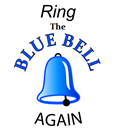 I would like to pay Stoke Ferry Enterprises Ltd (Please circle your preferred amount for one/two/three/or four numbers to be played monthly)	£5		£10		£15		£20 Instruction to Bank/Building Society (name) ___________________________Address of bank _________________________________________________Sort Code ____-____-____ Account Number __________________________Debiting Account Name ___________________________________________Please pay:Unity Trust BankSort Code 60-83-01 A/c No 20433767For the credit of Stoke Ferry Enterprises Ltdthe sum of (amount in words) _______________________________________and £ (in figures) _________.____Paid Monthly on the first day of _______ (month) and monthly thereafteruntil further noticeSigned ___________________________________ Date _________________Reference: __________ (please use your first name initial and last name e.g Stephen Ward would be SWARD)Please complete and submit this form by post or online to your bank and then send confirmation to The Blue Bell using the form below. I confirm that I have set up a monthly standing order to join the Blue Bell ‘200 Club’ Lottery, licensed by Kings Lynn Borough Council. The standing order is to the value of £      for (  ) numbers.NameAddressEmailContact NumberI confirm that I have read and agree to the terms and conditions of ‘The Blue Bell 200 Club’ Lottery. SignedDatedPlease send this page to the Blue Bell team By mail: Stephen Ward c/o Stoke Ferry Community Enterprise Limited, Mill House Cottage, High Street, Stoke Ferry, PE33 9SF.By email to info@bluebellstokeferry.org 